Национальные проекты России. Что стоит за этим знаком?За этим знаком: десятки тысяч километров дорог, сотни новых школ, домов культуры, тысячи современных поликлиник и детсадов с яслями, высокотехнологичные лаборатории для молодых ученых, доступный интернет, инфраструктура для сортировки отходов, благоустроенные парки, скверы, дворы и набережные, а также более 1,3 предпринимателей, развивающих свой бизнес.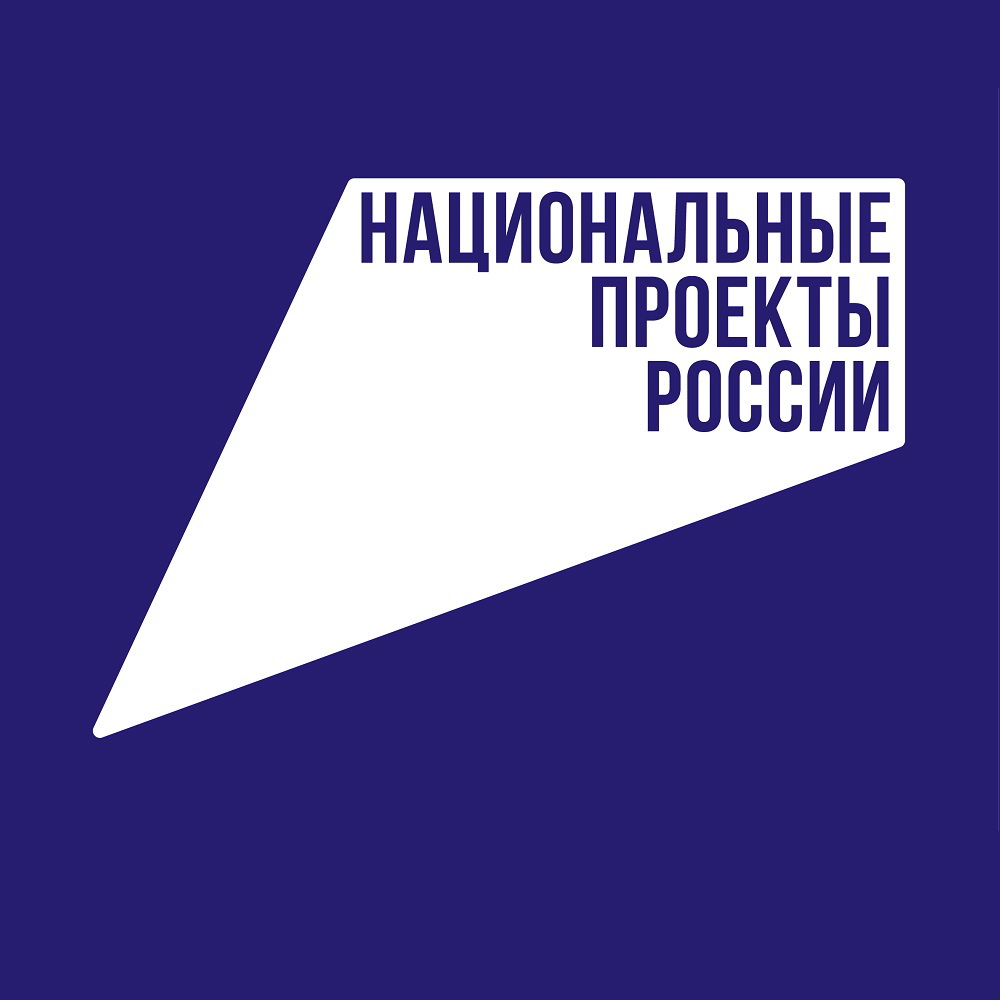 